Структура бюджета дошкольных образовательных организаций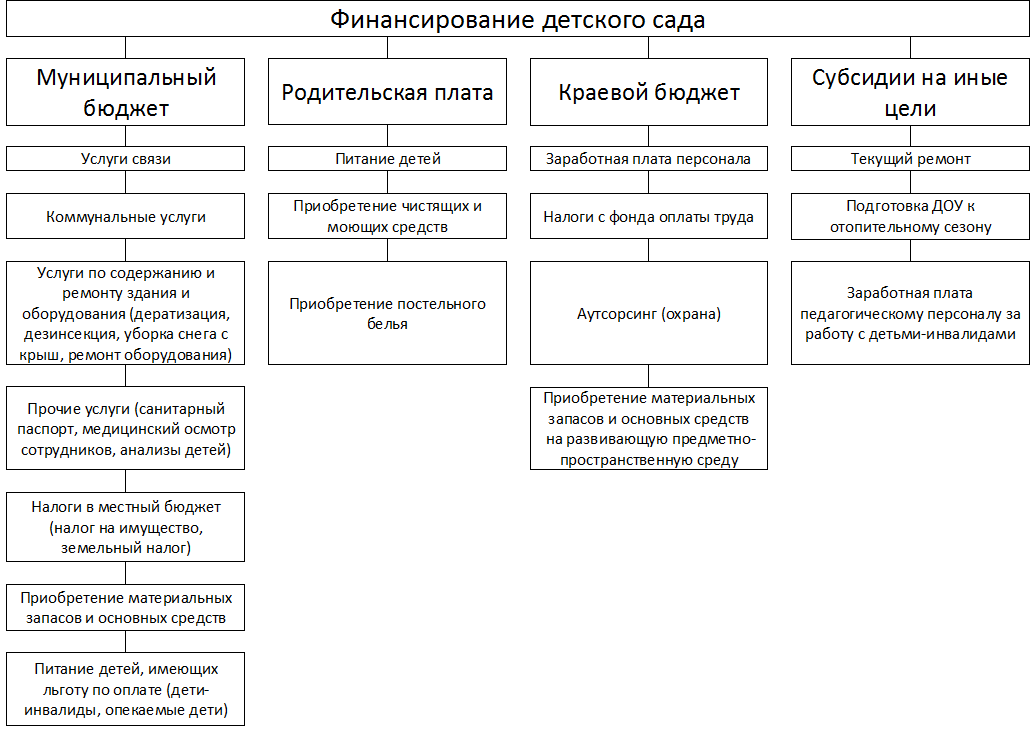 Финансовое обеспечение расходов детских садовФинансовое обеспечение расходов детских садовФинансовое обеспечение расходов детских садовСредства краевого бюджета (ст. 9 федерального закона № 273-ФЗ «Об образовании в Российской Федерации»)Средства местного бюджета(ст. 8 федерального закона № 273-ФЗ «Об образовании в Российской Федерации»)Родительская плата (ст. 65 федерального закона № 273-ФЗ «Об образовании в Российской Федерации»)оплата труда всех работников школы (заведующая, главный бухгалтер, педагоги, воспитатели, помощники воспитателей, охранники, дворники, сторожа, уборщицы и т.д.);подключение и оплата за "Интернет";расходы по оплате договоров по подписке на периодические и справочные издания; обучение на курсах повышения квалификации, подготовки и переподготовки специалистов; приобретение основных средств, используемых в образовательном и воспитательном процессах: спортивное, оздоровительное оборудование, игровое оборудование и инвентарь, мебель, музыкальные инструменты, средства вычислительной и специальной техники, наглядные пособия и экспонаты, за исключением данных расходов для вновь вводимых в эксплуатацию зданий дошкольных организаций (в пределах утвержденных средств);приобретение материальных запасов: учебные издания в бумажном и электронном виде, дидактические материалы, аудио- и видеоматериалы, канцелярские принадлежности, запасные и (или) составные части компьютеров, игры, игрушки (в пределах утвержденных средств).обеспечение содержания зданий и сооружений муниципальных образовательных организаций, обустройство прилегающих к ним территорий:коммунальные услуги;содержание объектов недвижимого имущества;приобретение услуг связи;прочие общехозяйственные нужды (например, уборка снега, сосулек и т.п.);дезинфекция и дератизация; текущий ремонт; вывоз твердых бытовых отходов; оплата договоров на техническое обслуживание и ремонт систем охранно-тревожной сигнализации;услуги связи; оплата договоров на оказание услуг по охране; оснащение хозяйственным, мягким и прочим инвентарем (например, лопаты, ведра, корзины для мусора и т.п.)организация питания;хозяйственно-бытовое обслуживание детей (например, мыло хозяйственное, стиральный порошок, моющее средства (щетки, губки, перчатки, порошки), ткань полотняная и т.п.);обеспечение соблюдения детьми личной гигиены и режима дня (например, туалетная бумага, мыло, полотенце и т.п.)